Муниципальное общеобразовательное учреждение 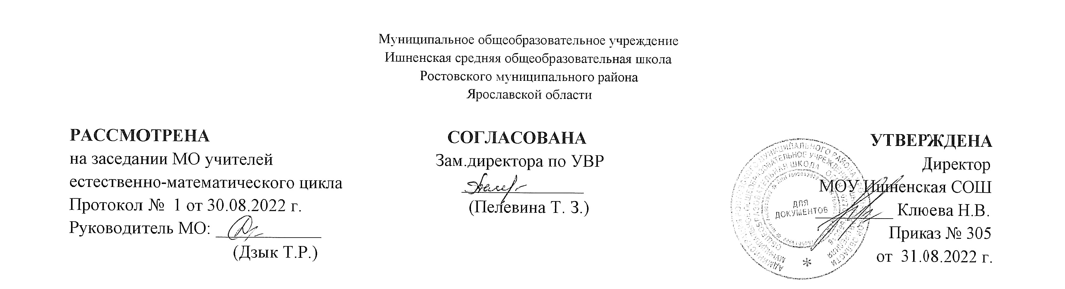 Ишненская средняя общеобразовательная школаРостовского муниципального районаЯрославской области           РАССМОТРЕНА                                                  СОГЛАСОВАНА                                                              УТВЕРЖДЕНА            на заседании МО учителей                                  Зам.директора по УВР                                                                     Директор             естественно-математического цикла                      ______________                                                   МОУ Ишненская СОШ            Протокол №  1 от 30.08.2022 г.                                (Пелевина Т. З.)                                                   _________ Клюева Н.В.       Руководитель МО: ____________                                                                                                                          Приказ № 305                                              (Дзык Т.Р.)                                                                                                                      от  31.08.2022 г.        	Рабочая программа учебного предмета«Астрономия»  для 10 классабазовый уровень СОО     (1 час в неделю, 34 часа в год)	Учителя физики высшей кв. категорииХомченко Оксаны Владимировны2022-2023 уч.г.Пояснительная запискаСтатус программы Рабочая программа учебного предмета по астрономии для 10 класса средней школы составлена на основе следующих нормативных документов:Закон «Об образовании в Российской Федерации» от 29.12.2012 г. № 273-ФЗ (ред. от 02.07.2021).ФГОС СОО (утвержден приказом Министерства образования и науки Российской Федерации от 17.12.2010 № 1897, изм. от: 29 декабря 2014 г., 31 декабря 2015 г.; 11 декабря 2020 г);Концепция преподавания предмета «Астрономия» (распоряжением Министерства просвещения. Российской Федерации протокол от 3 декабря 2019 г. № ПК-4вн);Примерные программы по учебным предметам «Физика», «Астрономия» для образовательных организаций, реализующих программы основного общего образования (одобрена решением федерального учебно-методического объединения по общему образованию. Протокол от 31 января 2018 года № 2/18);Авторская программа Б. А. Воронцова-Вельяминова, Е. К. Страута, (Страут Е.К. Астрономия. Базовый уровень. 11 класс: рабочая программа к УМК Б. А. Воронцова-Вельяминова, Е. К. Страута: учебно-методическое пособие /Е. К. Страут. — М.: Дрофа, 2017);ООП ООО МОУ Ишненская СОШ (утв. приказом директора № 15а о/д от 15.01.21 г);Учебный план МОУ Ишненская СОШ на 2022-2023 учебный год (Приказ № 307 от 31.08.2022 г.);Календарный учебный график МОУ Ишненская СОШ на 2022-2023 учебный год (Приказ № 308 от 31.08.2022 г.);Положение о рабочей программе по ФГО СОО (утв. приказом директора № 243 от 27.08.21 г);Методическое письмо ГОАУ ИРО «О преподавании учебных предметов «Физика», «Астрономия» в образовательных организациях Ярославской области в 2022/2023 уч. г.».   Цели изучения астрономииИзучение астрономии на базовом уровне среднего общего образования направлено на достижение следующих целей: осознание принципиальной роли астрономии в познании фундаментальных законов природы и формировании современной естественнонаучной картины мираприобретение знаний о физической природе небесных тел и систем, строения и эволюции Вселенной, пространственных и временных масштабах Вселенной, наиболее важных астрономических открытиях, определивших развитие науки и техникиовладение умения объяснять видимое положение и движение небесных тел принципами определения местоположения и времени по астрономическим объектам, навыками практического использования компьютерных приложений для определения вида звёздного неба в конкретном пункте для заданного времениразвитие познавательных интересов, интеллектуальных и творческих способностей в процессе приобретения знаний по астрономии с использованием различных источников информации и современных информационных технологийиспользование приобретённых знаний и умений для решения практических задач повседневной жизниформирование научного мировоззренияформирование навыков использования естественнонаучных и особенно физико-математических знаний для объективного анализа устройства окружающего мира на примере достижений современной астрофизики, астрономии и космонавтики. Цель реализации основной образовательной программы среднего общего образования по учебному предмету «Астрономия» - сформировать целостное представление о строении и эволюции Вселенной, отражающее современную астрономическую картину мира. Задачами учебного предмета являются:  понимание роли астрономии для развития цивилизации, формировании научного мировоззрения, развитии космической деятельности человечества; понимание особенностей методов научного познания в астрономии; формирование представлений о месте Земли и Человечества во Вселенной; объяснение причин наблюдаемых астрономических явлений; формирование интереса к изучению астрономии и развитие представлений о возможных сферах будущей профессиональной деятельности, связанных с астрономией. Общая характеристика учебного предмета      Астрономия в российской школе всегда рассматривалась как курс, который, завершая физико-математическоеобразование выпускников средней школы, знакомит их с современными представлениями о строении и эволюции Вселенной и способствует формированию научного мировоззрения. В настоящее время важнейшими задачами астрономии являются формирование представлений о единстве физических законов, действующих на Земле и в безграничной Вселенной, о непрерывно происходящей эволюции нашей планеты, всех космических тел и их систем, а также самой Вселенной.Место и роль учебного курса в учебном плане образовательного учреждения     Изучение курса рассчитано на 35 часов. Количество часов по рабочей программе – 34 согласно школьному учебному плану на 2022-2023 учебный год. Данный учебный предмет выполняет роль пропедевтического курса при изучении в 10 классе для более полного и глубокого усвоения предмета в 11 классе.Основное содержание курса астрономии на уровне среднего общего образованияПредмет астрономииРоль астрономии в развитии цивилизации. Эволюция взглядов человека на Вселенную. Геоцентрическая и гелиоцентрическая системы. Особенности методов познания в астрономии. Практическое применение астрономических исследований. История развития отечественной космонавтики. Первый искусственный спутник Земли, полёт Ю.А.Гагарина. Достижения современной космонавтики.Основы практической астрономииНебесная сфера. Особые точки небесной сферы. Небесные координаты. Звёздная карта, созвездия, использование компьютерных приложений для отображения звёздного неба. Видимая звёздная величина. Суточное движение светил. Связь видимого расположения объектов на небе и географических координат наблюдателя. Движение Земли вокруг Солнца. Видимое движение и фазы Луны. Солнечные и лунные затмения. Время и календарь.Законы движения небесных телСтруктура и масштабы Солнечной системы. Конфигурация и условия видимости планет. Методы определения расстояний до тел Солнечной системы и их размеров. Небесная механика. Законы Кеплера. Определение масс небесных тел. Движение искусственных небесных тел.Солнечная системаПроисхождение Солнечной системы. Система Земля – Луна. Планеты земной группы. Планеты-гиганты. Спутники и кольца планет. Малые тела Солнечной системы. Астероидная опасность.Методы астрономических исследований Электромагнитное излучение, космические лучи и гравитационные волны как источник информации о природе и свойствах небесных тел. Наземные и космические телескопы, принцип их работы. Космические аппараты. Спектральный анализ. Эффект Доплера. Закон смещения Вина. Закон Стефана – Больцмана.Звёзды Звёзды: основные физико-химические характеристики и их взаимная связь. Разнообразие звёздных характеристик и их закономерности. Определение расстояния до звёзд, параллакс. Двойные и кратные звёзды. Внесолнечные планеты. Проблема существования жизни во Вселенной. Внутреннее строение и источники энергии звёзд. Происхождение химических элементов. Переменные и вспыхивающие звёзды. Коричневые карлики. Эволюция звёзд, её этапы и конечные стадии. Строение Солнца, солнечной атмосферы. Проявления солнечной активности: пятна, вспышки, протуберанцы. Периодичность солнечной активности. Роль магнитных полей на Солнце. Солнечно-земные связиНаша Галактика – Млечный путьСостав и структура Галактики. Звёздные скопления. Межзвёздный газ и пыль. Вращение Галактики. Тёмная материяГалактики. Строение и эволюция ВселеннойОткрытие других галактик. Многообразие галактик и их основные характеристики. Сверхмассивные чёрные дыры и активность галактик. Представление о космологии. Красное смещение. Закон Хаббла. Эволюция Вселенной. Большой взрыв. Реликтовое излучение. Тёмная энергияУчебно-методическое обеспечение образовательного процесса:Федеральный компонент государственного образовательного стандарта среднего (полного) общего образования (приказ Минобразования России от 05.03.2004г. № 1089) [Электронный ресурс]Примерная основная образовательная программа основного общего образования (реестр примерных основных образовательных программ) [Электронный ресурс]Стандарт среднего (полного) общего образования по астрономии (приказ Минобрнауки от 07.06.2017 №и506)Пакет нормативных документов ЕГЭ среднего (полного) общего образования по физике:Демоверсии, спецификации, кодификаторы [Электронный ресурс].Астрономия. Базовый уровень. 11 класс. Учебник (авторы: Б. А. Воронцов-Вельяминов, Е. К. Страут) — М.: Дрофа, 2017.Астрономия. Базовый уровень. 11 класс: рабочая программа к УМК Б. А. Воронцова-Вельяминова, Е. К. Страута: учебно-методическое пособие /Е. К. Страут. — М.: Дрофа, 2017.Методическое пособие к учебнику Б. А. Воронцова-Вельяминова, Е. К. Страута «Астрономия. Базовый уровень. 11 класс» / Е. К. Страут. — М.: Дрофа, 2017      Учебно-методический комплект (УМК) «Астрономия» (авторы: Б.А. Воронцов-Вельяминов, Е. К. Страут) предназначен для старшей ступени общеобразовательных учреждений (базовый уровень). УМК выпускает издательство «Дрофа». Учебник включён в Федеральный перечень учебников, рекомендованных Министерством образования и науки Российской Федерации к использованию в образовательном процессе в общеобразовательных учреждениях, на 2022-2023 учебный год. Содержание учебника соответствует федеральному государственному образовательному стандарту среднего общего образования. Учебник астрономии является классическим по структуре, современным по содержанию. Использование методов и педагогических технологий, направленных, на реализацию базовой образовательной программы по астрономии     Системно-деятельностный подход – основа для достижения планируемых результатов освоения основной образовательной программы. Одним из путей повышения мотивации и эффективности учебной деятельности в средней школе является включение учащихся в учебно-исследовательскую и проектную деятельность, которая имеет следующие особенности: 1) цели и задачи этих видов деятельности учащихся определяются как их личностными мотивами, так и социальными. Это означает, что такая деятельность должна быть направлена не только наповышение компетентности подростков в предметной области определенных учебных дисциплин, не только на развитие их способностей, но и на создание продукта, имеющего значимость для других;2) учебно-исследовательская и проектная деятельность должна быть организована таким образом,чтобы учащиеся смогли реализовать свои потребности в общении со значимыми, референтными группами одноклассников, учителей и т. д. Строя различного рода отношения, в ходе целенаправленной, поисковой, творческой и продуктивной деятельности, подростки овладевают нормами взаимоотношений с разными людьми, умениями переходить от одного вида общения к другому, приобретают навыки индивидуальной самостоятельной работы и сотрудничества в коллективе;3) организация учебно-исследовательских и проектных работ школьников обеспечивает сочетаниеразличных видов познавательной деятельности.     В результате учебно-исследовательской и проектной деятельности выпускник получит представление:• о философских и методологических основаниях научной деятельности и научных методах, применяемых в исследовательской и проектной деятельности;• о таких понятиях, как концепция, научная гипотеза, метод, эксперимент, надежность гипотезы, модель, метод сбора и метод анализа данных;• о том, чем отличаются исследования в гуманитарных областях от исследований в естественныхнауках;• об истории науки;• о новейших разработках в области науки и технологий; • о правилах и законах, регулирующих отношения в научной, изобретательской и исследовательских областях деятельности (патентное право, защита авторского права и т. п.);• о деятельности организаций, сообществ и структур, заинтересованных в результатах исследований и предоставляющих ресурсы для проведения исследований и реализации проектов;• решать задачи, находящиеся на стыке нескольких учебных дисциплин (межпредметные задачи);• использовать основной алгоритм исследования при решении своих учебно-познавательных задач;• использовать основные принципы проектной деятельности при решении своих учебно-познавательных задач и задач, возникающих в культурной и социальной жизни;• использовать элементы математического моделирования при решении исследовательских задач;• использовать элементы математического анализа для интерпретации результатов, полученных входе учебно-исследовательской работы.     С точки зрения формирования универсальных учебных действий в ходе освоения принципов учебно-исследовательской и проектной деятельности выпускник научится:     • формулировать научную гипотезу, ставить цель в рамках исследования и проектирования, исходя из культурной нормы и сообразуясь с представлениями об общем благе;• восстанавливать контексты и пути развития того или иного вида научной деятельности, определяя место своего исследования или проекта в общем культурном пространстве;• отслеживать и принимать во внимание тренды и тенденции развития различных видов деятельности, в том числе научных, учитывать их при постановке собственных целей; • оценивать ресурсы, в том числе и нематериальные, такие как время, необходимые для достижения поставленной цели;• находить различные источники материальных и нематериальных ресурсов, предоставляющихсредства для проведения исследований и реализации проектов в различных областях деятельностичеловека; • вступать в коммуникацию с держателями различных типов ресурсов, точно и объективно презентуя свой проект или возможные результаты исследования, с целью обеспечения продуктивного взаимовыгодного сотрудничества;• самостоятельно и совместно с другими авторами разрабатывать систему параметров и критериевоценки эффективности и продуктивности реализации проекта или исследования на каждом этапе реализации и по завершении работы;• адекватно оценивать риски реализации проекта и проведения исследования и предусматриватьпути минимизации этих рисков;• адекватно оценивать последствия реализации своего проекта (изменения, которые он повлечетв жизни других людей, сообществ);• адекватно оценивать дальнейшее развитие своего проекта или исследования, видеть возможныеварианты применения результатов;использовать приобретенные знания и умения в практической деятельности и повседневной жизни для: - нахождения светил на небе, используя карту звездного неба; - ориентации на местности; - определения времени по расположению светил на небе. Выпускник получит возможность научиться: -решать задачи, находящиеся на стыке нескольких учебных дисциплин (межпредметные задачи); -использовать основной алгоритм исследования при решении своих учебно- познавательных задач; -использовать основные принципы проектной деятельности при решении своих учебно- познавательных задач и задач, возникающих в культурной и социальной жизни;-использовать элементы математического моделирования при решении исследовательских задач; -использовать элементы математического анализа для интерпретации результатов, полученных в ходе учебно-исследовательской работы. Использование цифровых образовательных ресурсов (ЦОР)	В связи с реализацией в рамках приоритетного национального проекта «Образование» региональных проектов «Цифровая образовательная среда» и «Современная школа» в календарно-тематическое планирование включена  графа  «Цифровые образовательные ресурсы» (ЦОР), которые используются при реализации программы с целью обогащения образовательного процесса, повышения учебной мотивации детей.ТЕМАТИЧЕСКОЕ  ПЛАНИРОВАНИЕ УЧЕБНОГО ПРЕДМЕТА АСТРОНОМИЯ-10,в том числе с учетом рабочей программы воспитанияс указанием количества часов, отводимых на освоение каждой темы.ПОУРОЧНОЕ ПЛАНИРОВАНИЕ УЧЕБНОГО ПРЕДМЕТА АСТРОНОМИЯ-10№Тема главы, разделаВсего часовРеализация воспитательного потенциала уроковЦОР№Тема главы, разделаВсего часовРеализация воспитательного потенциала уроковЦОР1Астрономия, как наука2Аналитическая работа с текстом учебника и доп.ресурсов о роли астрономии в жизни общества, о познании природы с целью развития техники и воспитания всесторонне развитой личности. Развитие у обучающихся точной, рациональной и информативной речи. Подбор интересных по содержанию задач и заданий, а также другого учебного материала специальным образом позволяет осуществлять и нравственное, и экономическое, и экологическое   воспитание, и применение знаний в конкретной жизненной ситуации. Информация об экологической обстановке в нашем районе и мире, а также знакомство учащихся с современными методами изучения и охраны природы и научно обоснованными способами уменьшения вредного воздействия хозяйственной деятельности человека на природу способствуют экологическому и здоровьесберегающему воспитанию.Через историю астрономии (памятные даты, знаменательные исторические события в науке) и биографии ученых, которые внесли свой вклад в развитие науки и техники, происходит формирование научного мировоззрения, патриотическое и интернациональное воспитание учащихся, профессиональная ориентация учащихся.  «ЯКласс» https://www.yaklass.ru/Account/Login«Российская электронная школа», раздел 21https://resh.edu.ru/subject/28/ «Инфоурок»https://iu.ru/video-lessons/3438a7c3-f6f8-43b4-bdfb-7f41962af1632Практические основы астрономии6Аналитическая работа с текстом учебника и доп.ресурсов о роли астрономии в жизни общества, о познании природы с целью развития техники и воспитания всесторонне развитой личности. Развитие у обучающихся точной, рациональной и информативной речи. Подбор интересных по содержанию задач и заданий, а также другого учебного материала специальным образом позволяет осуществлять и нравственное, и экономическое, и экологическое   воспитание, и применение знаний в конкретной жизненной ситуации. Информация об экологической обстановке в нашем районе и мире, а также знакомство учащихся с современными методами изучения и охраны природы и научно обоснованными способами уменьшения вредного воздействия хозяйственной деятельности человека на природу способствуют экологическому и здоровьесберегающему воспитанию.Через историю астрономии (памятные даты, знаменательные исторические события в науке) и биографии ученых, которые внесли свой вклад в развитие науки и техники, происходит формирование научного мировоззрения, патриотическое и интернациональное воспитание учащихся, профессиональная ориентация учащихся. Интернет-урок https://home-school.interneturok.ru«Российская электронная школа» https://resh.edu.ru/subject/28/Единая Коллекция ЦОР:http://school-collection.edu.ru/catalog/rubr/e85e4465-1a78-08fb-5af9-904ab56ab036/45304/?interface=themcol3Физика космоса11Аналитическая работа с текстом учебника и доп.ресурсов о роли астрономии в жизни общества, о познании природы с целью развития техники и воспитания всесторонне развитой личности. Развитие у обучающихся точной, рациональной и информативной речи. Подбор интересных по содержанию задач и заданий, а также другого учебного материала специальным образом позволяет осуществлять и нравственное, и экономическое, и экологическое   воспитание, и применение знаний в конкретной жизненной ситуации. Информация об экологической обстановке в нашем районе и мире, а также знакомство учащихся с современными методами изучения и охраны природы и научно обоснованными способами уменьшения вредного воздействия хозяйственной деятельности человека на природу способствуют экологическому и здоровьесберегающему воспитанию.Через историю астрономии (памятные даты, знаменательные исторические события в науке) и биографии ученых, которые внесли свой вклад в развитие науки и техники, происходит формирование научного мировоззрения, патриотическое и интернациональное воспитание учащихся, профессиональная ориентация учащихся.  «ЯКласс» https://www.yaklass.ru/«Российская электронная школа» https://resh.edu.ru/subject/28/Единая Коллекция ЦОР:http://school-collection.edu.ru/catalog/rubr/e85e4465-1a78-08fb-5af9-904ab56ab036/45305/?interface=themcol4Природа тел Солнечной системы9Аналитическая работа с текстом учебника и доп.ресурсов о роли астрономии в жизни общества, о познании природы с целью развития техники и воспитания всесторонне развитой личности. Развитие у обучающихся точной, рациональной и информативной речи. Подбор интересных по содержанию задач и заданий, а также другого учебного материала специальным образом позволяет осуществлять и нравственное, и экономическое, и экологическое   воспитание, и применение знаний в конкретной жизненной ситуации. Информация об экологической обстановке в нашем районе и мире, а также знакомство учащихся с современными методами изучения и охраны природы и научно обоснованными способами уменьшения вредного воздействия хозяйственной деятельности человека на природу способствуют экологическому и здоровьесберегающему воспитанию.Через историю астрономии (памятные даты, знаменательные исторические события в науке) и биографии ученых, которые внесли свой вклад в развитие науки и техники, происходит формирование научного мировоззрения, патриотическое и интернациональное воспитание учащихся, профессиональная ориентация учащихся.  «ЯКласс» https://www.yaklass.ru/Account/Login «Российская электронная школа»https://resh.edu.ru/subject/28/Единая Коллекция ЦОР:http://school-collection.edu.ru/catalog/rubr/e85e4465-1a78-08fb-5af9-904ab56ab036/45306/?interface=themcol5Основы измерения времени6Аналитическая работа с текстом учебника и доп.ресурсов о роли астрономии в жизни общества, о познании природы с целью развития техники и воспитания всесторонне развитой личности. Развитие у обучающихся точной, рациональной и информативной речи. Подбор интересных по содержанию задач и заданий, а также другого учебного материала специальным образом позволяет осуществлять и нравственное, и экономическое, и экологическое   воспитание, и применение знаний в конкретной жизненной ситуации. Информация об экологической обстановке в нашем районе и мире, а также знакомство учащихся с современными методами изучения и охраны природы и научно обоснованными способами уменьшения вредного воздействия хозяйственной деятельности человека на природу способствуют экологическому и здоровьесберегающему воспитанию.Через историю астрономии (памятные даты, знаменательные исторические события в науке) и биографии ученых, которые внесли свой вклад в развитие науки и техники, происходит формирование научного мировоззрения, патриотическое и интернациональное воспитание учащихся, профессиональная ориентация учащихся.  «ЯКласс» https://www.yaklass.ru/Account/Login «Российская электронная школа»https://resh.edu.ru/subject/28/Единая Коллекция ЦОР:http://school-collection.edu.ru/catalog/rubr/e85e4465-1a78-08fb-5af9-904ab56ab036/45306/?interface=themcolВсего Всего 34Аналитическая работа с текстом учебника и доп.ресурсов о роли астрономии в жизни общества, о познании природы с целью развития техники и воспитания всесторонне развитой личности. Развитие у обучающихся точной, рациональной и информативной речи. Подбор интересных по содержанию задач и заданий, а также другого учебного материала специальным образом позволяет осуществлять и нравственное, и экономическое, и экологическое   воспитание, и применение знаний в конкретной жизненной ситуации. Информация об экологической обстановке в нашем районе и мире, а также знакомство учащихся с современными методами изучения и охраны природы и научно обоснованными способами уменьшения вредного воздействия хозяйственной деятельности человека на природу способствуют экологическому и здоровьесберегающему воспитанию.Через историю астрономии (памятные даты, знаменательные исторические события в науке) и биографии ученых, которые внесли свой вклад в развитие науки и техники, происходит формирование научного мировоззрения, патриотическое и интернациональное воспитание учащихся, профессиональная ориентация учащихся. №Тема урокаСодержание урокаДомашнее заданиеЦОРАстрономия, как наука – 2 часаАстрономия, как наука – 2 часаАстрономия, как наука – 2 часаАстрономия, как наука – 2 часаАстрономия, как наука – 2 часа1ВведениеАстрономия - наука о небе. Достижения астрономии последних лет. Наблюдения Солнца, Луны, планет.п. 1; с. 8 задание 1РЭШ, Физика 7 класс, урок 1:https://resh.edu.ru/subject/lesson/2603/start/Инфоурок:https://iu.ru/video-lessons/3438a7c3-f6f8-43b4-bdfb-7f41962af1632Единицы расстояний.Пространственные масштабы в природе.История метра. Измерение расстояний. Основные единицы длины от метра до гигапарсека.Стандартный вид чисел. Оценка сравнения величин. Звуколокация. Радиолокация. Светолокация. Приближенные вычисления.п. 2; вопросы; с. 19 упр. 1 №2(п)Единая Коллекция ЦОР:http://school-collection.edu.ru/catalog/rubr/e85e4465-1a78-08fb-5af9-904ab56ab036/45303/?interface=themcolПрактические основы астрономии – 6 часовПрактические основы астрономии – 6 часовПрактические основы астрономии – 6 часовПрактические основы астрономии – 6 часовПрактические основы астрономии – 6 часов3Звездное небо. Созвездия.Мифы о звездном небе. Названия звезд. Изменения вида звездного неба в течение суток, года. Созвездия. Ориентирование по Солнцу и Полярной звезде.п. 3; вопросы; с. 23 упр. 2 №2(п); задание 3(жел.)Инфоурок:https://iu.ru/video-lessons/731b6543-2f40-4cdb-ba1e-f6a0ee1c68094Характеристики звѐздЭлементарные сведения о блеске, цвете звезд и блеске, цвете звезд и видимой звездной величинеПовтор. п. 3; вопросы; с. 23 упр. 2 № 3(п)   Инфоурок:https://iu.ru/video-lessons/731b6543-2f40-4cdb-ba1e-f6a0ee1c68095Небесная сфера. КоординатыПлоскости, линии, точки небесной сферы. Горизонтальная система координат.п. 4; вопросы; с. 27 упр. 3(п)   Единая Коллекция ЦОР:http://files.school-collection.edu.ru/dlrstore/1fd5a85a-f8b0-54c3-45f7-a503c73a1a89/index.html6Суточное движение светил. Кульминация.Суточное движение светил. Кульминация.п. 5; вопросы; упр. 4 №1-4(п)Единая Коллекция ЦОР:http://files.school-collection.edu.ru/dlrstore/1fd5a85a-f8b0-54c3-45f7-a503c73a1a89/index.html7Звездные карты. Звѐздные атласы и каталоги.Подвижная карта звездного неба (ПКЗН). Звездные карты и атласы. Каталоги.повтор. п. 3-5; подготовка к ПРИнфоурок:https://iu.ru/video-lessons/731b6543-2f40-4cdb-ba1e-f6a0ee1c68098Проверочная работа № 1 «Практические основы астрономии»Проверочная работа № 1 «Практические основы астрономии»Физика космоса – 11 часовФизика космоса – 11 часовФизика космоса – 11 часовФизика космоса – 11 часовФизика космоса – 11 часов9Кинематическое описание движения тел. Измерение скорости.Инвариантные и относительные величины. Перемещение и длина отрезка в разных системах отсчета. Траектория движения тела в разных системах отсчета. Скорость в различных системах отсчета. Методы измерения скорости. Скорости в природе и техникеп. 6; вопросы; с. 33 упр. 5 (п)Задание на ЯКлассе10Принцип относительностиПринцип относительности Галилея. Границы применимости классического закона сложения скоростей. Принцип соответствия.Записи в тетрадях11Угловые расстояния и размеры.Угловые размеры, малые углы. Измерение угловых расстояний на небесной сфере и угловых размеров небесных тел. Основы геометрической оптики.п. 11; вопросы; упр. 9 №1,6(п); №2-3(у)Единая Коллекция ЦОР:http://files.school-collection.edu.ru/dlrstore/f4856e9f-7d5f-aa6c-2ebd-3eb20e213b4c/index.html12Общие сведения об астрономических приборах. Оптические приборыГлаз как оптический прибор. Устройство простейших приборов для наблюдений. Рефрактор. Рефлектор. Фотоаппарат. Бинокль. Построение изображений протяженных объектов. Угловое увеличение. Крупнейшие телескопы нашей страны и мира.п. 13; вопросы; с. 71 упр. 11 № 1,3 (п)Единая Коллекция ЦОР:http://files.school-collection.edu.ru/dlrstore/f4856e9f-7d5f-aa6c-2ebd-3eb20e213b4c/index.html13Суточный параллакс, расстоянияРасстояния до тел Солнечной системы. Астрономическая единица.п. 12; вопросы; упр. 10 (п); задание 11(желающие)Задание на ЯКлассе14Прямая и обратная задачи механики. Закон всемирного тяготения.Решение прямой и обратной задачи механики. Движение небесных тел под действием силы всемирного тяготения.п. 14 (с. 72-78); с. 80 упр. 12 № 1(п)РЭШ, Физика 9 класс, урок 5:https://resh.edu.ru/subject/lesson/2586/start/15Первая и вторая космические скорости.Космические скорости и формы орбит. Эллипс, его основные точки, большие и малые полуоси, эксцентриситет. Расчет скорости движения в точках перигелия, афелия. Расчет круговой скорости.п. 14 (пункт 6); с. 80 упр. 12 №2,3(п)РЭШ, Физика 9 класс, уроки 6-8:https://resh.edu.ru/subject/lesson/3022/start/https://resh.edu.ru/subject/lesson/3023/start/https://resh.edu.ru/subject/lesson/3021/start/16Определение масс небесных телОпределение масс небесных тел. Элементарные расчеты перелетов с орбиты Земли к ближайшим планетамповтор. п. 12, 13; с. 71 упр. 11 № 2,4 (п)17Законы Кеплера. Основы космонавтикиДвижение планет, астероидов, комет. Эллиптическая система координат. Наклонения, линия узлов. Возмущения в движениях планет. Приливып. 12; вопросы; упр. 10 (п); задание 11(желающие)Единая Коллекция ЦОР:http://files.school-collection.edu.ru/dlrstore/6237ed2b-6de2-3188-6eb6-1e4fd8b2e934/index.html18Повторение и систематизация знаний по теме «Физика космоса».Повторение и систематизация знаний по теме «Физика космоса».повтор. п. 6-14; подготовка к КРРЭШ, Физика 11 класс, урок 31:https://resh.edu.ru/subject/lesson/3918/start/Единая Коллекция ЦОР:http://school-collection.edu.ru/catalog/rubr/e85e4465-1a78-08fb-5af9-904ab56ab036/45305/?interface=themcol19Контрольная работа № 1 «Физика космоса»Контрольная работа № 1 «Физика космоса»Контрольная работа № 1 «Физика космоса»4. Природа тел Солнечной системы – 9 часов4. Природа тел Солнечной системы – 9 часов4. Природа тел Солнечной системы – 9 часов4. Природа тел Солнечной системы – 9 часов4. Природа тел Солнечной системы – 9 часов20Солнечная система.Происхождение Солнечной системы. Межпланетная среда. Солнечная активность.п. 15, 16; вопросы; с. 82 задание 12(п)РЭШ, Физика 11 класс, урок 32:https://resh.edu.ru/subject/lesson/4936/start/21Строение, состав, общие характеристики.Размеры, форма, масса тел Солнечной системы, плотность их веществ. Отражающая способность, альбедо.п. 15, 16; вопросы; с. 82 задание 12(п)Единая Коллекция ЦОР:http://files.school-collection.edu.ru/dlrstore/b1ce5d11-0099-5f79-91f2-1e70a96f54af/index.html22Две группы планет.Анализ основных характеристик планет. Разделение планет по размерам, массе и средней плотности. Планеты земной группы и планеты-гиганты. Их различия. Обсуждение различных аспектов проблем, связанных с существованиемпарникового эффекта и его роли в формировании и сохранении уникальной природы Земли.Записи в тетради; схема, таблица (заполнить)Задание на ЯКлассеРЭШ, Естествознание 10 класс, урок 50:https://resh.edu.ru/subject/lesson/6372/start/278274/23Планетыземной группыСходство внутреннего строения и химического состава планет земной группы. Рельеф поверхности. Вулканизм и тектоника. Метеоритные кратеры. Особенности температурных условий на Меркурии, Венере и Марсе. Отличия состава атмосферы Земли от атмосфер Марса и Венеры. Сезонные изменения в атмосфере и на поверхности Марса. Состояние воды на Марсе в прошлом и в настоящее время. Эволюция природы планет. Поиски жизни на Марсеп. 18; вопросы; с. 107 упр. 14 № 1-3 (у)Единая Коллекция ЦОР:Инфоурок:https://iu.ru/video-lessons/0fe7c6ba-4b17-4637-b3b7-25e532ef3498РЭШ, Естествознание 10 класс, урок 51:https://resh.edu.ru/subject/lesson/5468/start/24Солнце-Земля.Солнце, состав ивнутреннее строениеОсобенности движения Земли вокруг Солнца. Источник энергии Солнца и звезд —термоядерные реакции. Перенос энергии внутри Солнца. Строение его атмосферы. Грануляция. Солнечная корона и активность.п. 17; вопросы; с. 97 упр. 13 № 1(п); №2(желающие)Единая Коллекция ЦОР:http://files.school-collection.edu.ru/dlrstore/b1ce5d11-0099-5f79-91f2-1e70a96f54af/index.html25Земля-Луна. Фазы. Затмения.Особенности движения Луны вокруг Земли. Фазы Луны. Солнечные и лунные затмения. Прецессия земной оси.п. 17; вопросы; с. 97 упр. 13 № 1(п); №2(желающие)Инфоурок:https://iu.ru/video-lessons/3e6dffe8-390c-424d-8cae-9490380cd79f26Планеты-гиганты, их спутники и кольцаХимический состав и внутреннее строение планет-гигантов. Источники энергии в недрах планет. Облачный покров и атмосферная циркуляция. Разнообразие природы спутников. Сходство природы спутников с планетами земной группы и Луной. Наличие атмосфер у крупнейших спутников. Строение и состав колец§19; вопросы; с.128упр. 15 (п)Единая Коллекция ЦОР:http://school-collection.edu.ru/catalog/rubr/e85e4465-1a78-08fb-5af9-904ab56ab036/45306/?interface=themcol27Малые тела Солнечной системы Астероиды главного пояса. Их размеры и численность. Малые тела пояса Койпера. Плутон и другие карликовые планеты. Кометы. Их строение и состав. Орбиты комет. Общая численность комет. Кометное облако Оорта. Астероидно-кометная опасность. Возможности и способы ее предотвращения. Одиночные метеоры. Скорости встречис Землей. Небольшие тела (метеороиды). Метеорные потоки, их связь с кометами.Крупные тела. Явление болида, падение метеорита. Классификация метеоритов: железные, каменные, железокаменные§20; вопросы; с.114 упр. 16 №1,3(у), №2,4(п)Единая Коллекция ЦОР:http://files.school-collection.edu.ru/dlrstore/3aba517b-1e22-a183-6857-18551dcf3b56/index.htmlhttp://files.school-collection.edu.ru/dlrstore/8a39183d-24eb-6a00-e907-c9c52f42c9d1/index.htmlhttp://files.school-collection.edu.ru/dlrstore/3ee5cbff-a90e-8679-248c-180aa28d4985/index.html28Контрольная работа  №2 по теме: «Природа тел Солнечной системы»Контрольная работа  №2 по теме: «Природа тел Солнечной системы»5. Основы измерения времени – 6 часов5. Основы измерения времени – 6 часов5. Основы измерения времени – 6 часов5. Основы измерения времени – 6 часов5. Основы измерения времени – 6 часов29Астрономические наблюдения. Сумерки.Особенности астрономических наблюдений. Понятие о гражданских, навигационных, астрономических сумерках.Записи в тетрадяхЕдиная Коллекция ЦОР:http://school-collection.edu.ru/catalog/rubr/e85e4465-1a78-08fb-5af9-904ab56ab036/45303/?interface=themcol30Измерение времени.Основы измерения времени. Временные масштабы природных явлений. Солнечные и звездные сутки, связь между ними. Солнечные часы. Местное, поясное время. Часовые пояса и счисление времени в нашей стране; декретное время (СССР, 1930-1991), опережающее время (большинство регионов РФ, Армения, Грузия, Азербайджан, 1992 - наст. вр.)п. 9; вопросы; упр. 8 №1(у); №2,3(п); задание 10 (желающие)Единая Коллекция ЦОР:http://files.school-collection.edu.ru/dlrstore/446f3b73-7aa9-a08d-d17c-b8b930c92b82/index.html31Календарь.Летоисчисление. Новый и старый стиль.§28; подготовка к конференции защитыРЭШ, Физика 9  класс, урок 46:https://resh.edu.ru/subject/lesson/1545/start/32Защита творческих работ учащихсяЗащита творческих работ учащихсяПроекты, рефератыЗадание на ЯКлассе33Итоговая тестовая контрольная работаИтоговая тестовая контрольная работа34Повторительно-обобщающий урок за курс астрономии 10 классаПовторительно-обобщающий урок за курс астрономии 10 класса